
Figure 1: Stout Student Association Logo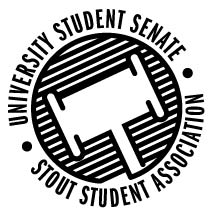 Sustainability Council Meeting Minutes 11:15 am Birch Room, Memorial Student Center50th Congress, February 4th, 2020Call to OrderRoll Call 11:18 Guests: Ethan Reed, Kelsea Goettl, Noah EdlinOpen Forum Approval of the Minutes: next week Unfinished Business New Business Event Waste bins and PVD sign holders motionChange of small wording Postponed because Darren wants different topsTook Darren offLeonhard seconded it All Yas no Nas Foamsteam motionMinor changes made and added content about the dangers of glyphosate. And associating glyphosate as round up Included more expectations for future relationship with grounds. Including the $13,000 that we voted on. Motion Seconded by Senator Schwitzer Vote: passed all yes no Na’s Update from composting meeting (Senator Leonhard)Working with them to provide bins for us, and an educational experiencePotential cost: free bin and charges for the tips. Pilot program, to allocate an amount for 3 years and then have that open to discuss. Sign up seat, with email to promote accountability, include Locate space Subsidy for students that want to compost 11 per month. Let a list of students that are interested. Find out who is interested on off campus composting. 40 to 50 households Coop could be a possible drop off location (reach out to them) Waste reduction work group Katy is the sustainability specialist for the sustainability officeRecyclemaniaEarth WeekRefill not landfill – single use plastic bottle reduction campaign Race to recycle- contest to sort trash and recyclables and winners Sustainability Fair – art and fashion, Spreadsheet to put in our ideas for earth week New ideasCleanup initiatives and reach out to zennen or justin and the CEDC and incorporate student organizations. Announcements Feb 26th 1:25-2:20 Jarvis hall room 110 a speaker Adjourn12:47 pm Feb 4th, 2020Present Absent Excused Director Nadeau XVice Chair LeonhardXSenator SchwitzerXMick CashXAndrew KlavekoskeXAdvisor RykalX